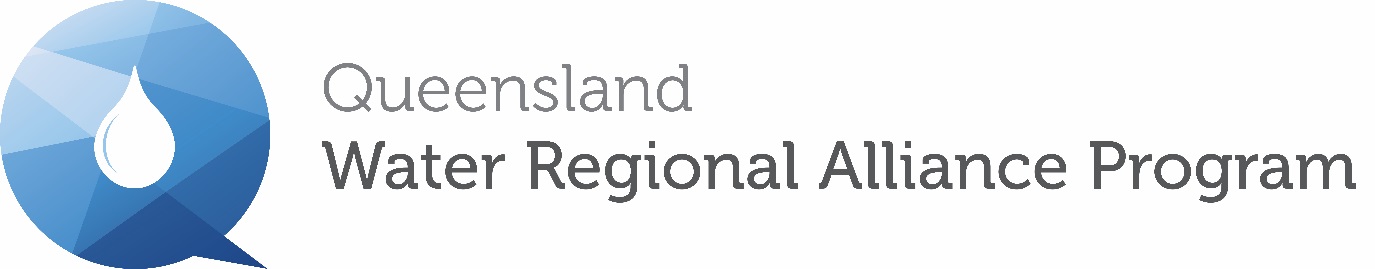 QWRAP Bid Pool Arrangements2020-2022Document 3 – Finalisation Report Template and GuidelineJune 2020OverviewThe Queensland Water Regional Alliance Program (QWRAP) bid pool is funded by the Queensland Government to support local governments wishing to progress regional approaches to provision of drinking water and sewerage services. The bid pool prioritises projects that increase regional collaboration aligned with the “regional collaboration maturity model” (see DOCUMENT 1 – Overview of QWRAP Funding). Figure 1. Processes for accessing bid pool funding for projects and activities This document provides a Template and Guideline for the finalisation report for joint activities and projects. This report along with an invoice for final payment should be submitted to LGAQ at the completion of each funded activity (see Figure 1). Greater detail is required for projects that receive over $30,000 funding. A financial acquittal should also be included if a project differed significantly from what was proposed in the application. If the project was executed within budget the acquittal should instead be detailed in the Annual Report for the Region in May (see Document 5 – Annual Report and Acquittal).Complete the following template by filling in blank cells and replacing blue example text with real examples from the project/activity. Complete only ONE template depending on whether the work received more or less than $30,000 bid pool funds. Send the completed form to QWRAP@qldwater.com.au.Benefits and Outcomes of ProjectBenefits and Outcomes of ProjectTable 1. Intangible Benefits: For projects that received more than $30,000 bid pool funding, assess each of the following categories of benefit before and after the project using rating system provided on the right (examples are provided in blue italics).Table 2. Material Benefits: For projects that received more than $30,000 bid pool funding, estimate the likelihood and magnitude of the following categories of benefit (some examples provided) using the rating system provided on the right (examples are provided in blue italics).Checklist for submission of finalisation reportDescription of Proposed Project/ActivityDescription of Proposed Project/ActivityTitleTitle of Project (from original Bid Pool Application)Brief DescriptionBrief description of project from original Bid Pool Application updated to describe any changes and highlighting the contribution to the strategic objectives of the region (e.g. the Alliance, ROC or individual councils) or the State (e.g. QG Priorities).CriteriaExpected outcomes and outputsExpected outcomes and outputsPromotion of regional collaboration maturityBenefits that demonstrate progression through the maturity model (e.g. economies of scope and scale, progress towards regionalisation, contribution to strategic plan(s) innovative collaboration, transferability to other regions, activities that demonstrate high levels of regional collaboration (see DOCUMENT 1- Overview, Attachment 1).Benefits that demonstrate progression through the maturity model (e.g. economies of scope and scale, progress towards regionalisation, contribution to strategic plan(s) innovative collaboration, transferability to other regions, activities that demonstrate high levels of regional collaboration (see DOCUMENT 1- Overview, Attachment 1).Improved regional growth and self sufficiencyContribution to regional or council sustainability, resilience and self-sufficiency (e.g. improvements in level of risk management or reduction in risks, improved ability/likelihood for the region (or individual councils) to address similar issues in future, regional capacity building (see TABLE 1).Contribution to regional or council sustainability, resilience and self-sufficiency (e.g. improvements in level of risk management or reduction in risks, improved ability/likelihood for the region (or individual councils) to address similar issues in future, regional capacity building (see TABLE 1).Any other intangible benefitsAny benefits accrued to customer, councils, the region or more broadly (QWRAP/state-wide) that are difficult to value. For example:Councils exposed to new technology and standards.Information shared with other QWRAP groups.Participation promotes self-determination by local governments.Cooperative approach builds on regional strengths and capacity of regional coordinator.Improved regional benchmarking and performance reporting. region better placed to leverage further investment.leadership and experience are translated to other areas of Queensland that lack local capacity.Any benefits accrued to customer, councils, the region or more broadly (QWRAP/state-wide) that are difficult to value. For example:Councils exposed to new technology and standards.Information shared with other QWRAP groups.Participation promotes self-determination by local governments.Cooperative approach builds on regional strengths and capacity of regional coordinator.Improved regional benchmarking and performance reporting. region better placed to leverage further investment.leadership and experience are translated to other areas of Queensland that lack local capacity.‘Material Benefits’ gained from the projectProcurement savingsreduced cost of joint procurement compared with each council undertaking work independently.‘Material Benefits’ gained from the projectSavings or financial benefits from the workAny realised or expected CAPEX or OPEX savings (or deferral) promoted by the work an estimate of how likely they will be achieved.‘Material Benefits’ gained from the projectOther material benefits or improvements such as:improved 3rd party service delivery or contractual streamlining or strengtheningregional uniformity/alignment for future cost reductionappropriate deferring capital expenditureCustomer service or affordability improvementsHealthier, safer and more resilient communities and environmental benefitsImproved safety or security and/or regulatory complianceImproved staff skills, wellbeing, health and safety and local employmentCouncil reputation improved or protectedAsset Management and optimisation of capital investmentEnhanced regional planning, economic growthOther material benefits or improvements such as:improved 3rd party service delivery or contractual streamlining or strengtheningregional uniformity/alignment for future cost reductionappropriate deferring capital expenditureCustomer service or affordability improvementsHealthier, safer and more resilient communities and environmental benefitsImproved safety or security and/or regulatory complianceImproved staff skills, wellbeing, health and safety and local employmentCouncil reputation improved or protectedAsset Management and optimisation of capital investmentEnhanced regional planning, economic growthLessons LearnedWhat learnings came from the work, what might be done differently and what advice should be provided to any other region seeking a similar project or activity.What learnings came from the work, what might be done differently and what advice should be provided to any other region seeking a similar project or activity.Communication and promotion opportunitiesDetails of all communications undertaken by the region or individual councils to promote or inform about the work. Any communication to promote regionalisation or QWRAP. Inclusion of QWRAP logo in promotional materials and communications.Details of all communications undertaken by the region or individual councils to promote or inform about the work. Any communication to promote regionalisation or QWRAP. Inclusion of QWRAP logo in promotional materials and communications.= priority fieldsDescription of Proposed ActivityDescription of Proposed ActivityTitle:Title (from Bid Pool Application)Brief DescriptionBrief description of project from original Bid Pool Application updated to describe any changes and highlighting the contribution to the strategic objectives of the region (e.g. the Alliance, ROC or individual councils) or the State (e.g. QG Priorities).CriteriaExpected outcomes and outputsPromotion of regional collaboration maturity?Benefits that demonstrate progression through the maturity model (e.g. economies of scope and scale, progress towards regionalisation, contribution to strategic plan(s) innovative collaboration, transferability to other regions, activities that demonstrate high levels of regional collaboration (see DOCUMENT 1- Overview, Attachment 1).Benefits for the region: (e.g. improved regional growth and self- sufficiency)Contribution to regional or council sustainability, resilience and self-sufficiency (e.g. improvements in level of risk management or reduction in risks, improved ability/likelihood for the region (or individual councils) to address similar issues in future, regional capacity building (see TABLE 1 below).Material benefits (value)Estimated order-of-magnitude of actual/potential financial value of benefits assessed using TABLE 2 (below).Any other intangible benefitsAny benefits accrued to customer, councils, the region or more broadly (QWRAP/state-wide) that are difficult to value. For example:Councils exposed to new technology and standards.Information shared with other QWRAP groups.Participation promotes self-determination by local governments.Cooperative approach builds on regional strengths and capacity of regional coordinator.Improved regional benchmarking and performance reporting. region better placed to leverage further investment.leadership and experience are translated to other areas of Queensland that lack local capacity.Lessons LearnedWhat learnings came from the work, what might be done differently and what advice should be provided to any other region seeking a similar project or activity.Communication and promotion opportunitiesDetails of all communications undertaken by the region or individual councils to promote or inform about the work. Any communication to promote regionalisation or QWRAP. Inclusion of QWRAP logo in promotional materials and communications.= priority fieldsRatingNotesRating Assessment prior to and after the projectRating Assessment prior to and after the projectRating Assessment prior to and after the projectRating Assessment prior to and after the projectRating Assessment prior to and after the projectRatingNotes12345Risk Management24Prior to the project councils in the region were aware of the risks associated with the project such as… These risks have been reduced through the collaboration e.g. .…Unknown but potential riskKnown risk but not well managedOngoing risk managementRisks reduced through project activitiesRisk entirely removed or avoidedBenefit Realisation24Although benefits may have been achieved independently by councils eventually, QWRAP collaboration accelerated this process and some benefits have already been realised.No benefits would be realisedSome benefits might be achievedPartial benefit realizationSignificant benefit realisation.Benefits fully achievedFuture Collaboration13There was no regional collaboration in this area prior to the QWRAP project and it is now likely that there will be follow-on projects in this same area.Unlikely to collaborate in this area (w/out QWRAP)Possible but rare or unlikely (w/out QWRAP)Moderate likelihood of future collaborationHigh likelihood of collaborationCollaboration already commencedMaturity of Collaboration25Prior to the project councils were discussing potential for collaboration for some time, but the funded project allowed successful completion of this project assessed at maturity level 7 because…Little or no collaboration in project area (level 1)Initial planning or joint activities (level 2-3)Collaboration occurring (level 4)High degree of cooperation (level 5-6)Very high collaboration maturity (level 7-8)Regional Capacity34Regional capacity prior to the collaboration was likely similar to that of other similar sized regions but is now increased because …Little capacity in project areaCapacity lower than other regionsCapacity similar to other regionsAbove average capacity in project areaRegion seen as leader in project areaCapacity of individual councils13The collaboration has allowed councils with little capacity to independently achieve the benefits realised to be in a position to achieve similar benefits independently in the future.Little capacity/ unlikely for most councilsSome councils could achieve benefits aloneMost councils positioned to achieve future benefits.Most councils achieving ongoing benefits.Each council has full capacity to achieve ongoing benefitRegional self-sufficiency23Parts of the region were self-sufficient with respect to … prior to the collaboration but now the entire region is prepared for …Self-sufficiency is threatened because of the issueSelf-sufficiency possible in parts of the regionRegion is self-sufficient with the issueResilience is greater than other regions.The region is a leader on this issue.  * include value of the benefit if known or estimated magnitude if not using rating system.Rating system for estimating likelihood and size of material benefitsItemproject acceptable to regional QWRAP technical/strategic groupsubmission of any reports generated through the work (electronic format) indicating whether they are confidential, public or can be shared only with other QWRAP regionssubmission of project finalisation report (this document) to LGAQ including detailed benefits and links to regional maturity and strategies.financial acquittal for the project included in report if the total expenditure varied by more than > 10% of the projected amount in the bid pool proposal.exit interview for any students involved in the projects to evaluate the benefits of their participation.invoice for final residual of total bid pool amount forwarded to LGAQ along with project finalisation reportUnless negotiated otherwise, intellectual property vests in the LGAQ, although parties retain unrestricted licence to same. This form and any supporting documents sent to  QWRAP@qldwater.com.au 